＜ＪＡバンク中央アカデミー＞全国研修のご案内（No.1500）「窓口担当者の実務・応対スキルアップ研修」～新任者のためのＪＡ等の窓口応対指導に向けた基本的なスキルを学ぶための講座　～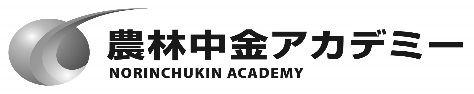 研修のねらい（こんな時）個人リテール市場における金融機関間の競争が一段と激しさを増すなか、その最前線となる店舗窓口の応対力向上は極めて重要な課題となっています。ＪＡバンク・ＪＦマリンバンクが「お客さまに喜ばれるセールスが出来るようになる」ためには、各店舗の窓口担当者が基本応対力の向上を図り、安心感や好感を持っていただくとともに、金融商品等の知識、セールスのノウハウを幅広く身に付け、信頼に応えていくことが求められます。本研修では、今後、ＪＡ等のメイン化を図るための窓口応対・ライフイベントセールス等の指導を担う新任職員の方々を対象に、ＪＡ等の窓口応対指導に必要な基礎知識、応対・セールスの基本スキルを習得いただくことを目的としています。想定する受講対象者信連等の窓口指導部署でＪＡ等の窓口応対指導を担当する新任職員　　 信連等の窓口部署の新任職員（将来的にＪＡ等の窓口指導を担うことを想定）考え方（研修の骨格）冒頭で、①窓口応対の基礎知識（役割の確認、応対の基本、コンプライアンス等）を学んでいただいたうえで、②窓口セールススキル、③窓口ライフイベントセールスの実践に向けて、お客さまのライフイベントに沿ったＪＡ基幹商品等（定期・定積、ＪＡカード、ＪＡネットバンク、年金、小口ローン）のアプローチとポイントについて、ロールプレイング等を多数盛り込みながら実践型指導により習得していただきます。関係者の声研修プログラム（予定）　※ 進行により、時間配分等変更の可能性があります。募集人員　　　定員　２０名　応募人数が定員を上回った場合は、受講をお断りする場合がありますので、予めご承知おきください。（受講をお断りする場合は、開講の1か月前までにご連絡します。）　正式なご案内は、事務の都合上、1か月前頃の送付となりますので、1か月前までに連絡がない場合はお申込みいただいた内容で受講準備をお進めください。日程◇ 開講　２０２０年１０月６日（火）１３時００分  ＜ 集合時刻:１２時５０分 ＞　　◇ 閉講　２０２０年１０月９日（金）１５時３０分　＜ 解散時刻:１５時４０分 ＞　※ 集合日当日の昼食は準備しておりませんので、各自でお済ませください。研修会場・宿泊場所（１）研修会場　　　農林中央金庫  品川研修センター（住所）東京都港区港南２－１０－１３（電話）０３－６７５８－３１７０（２）宿泊場所　　　農林中央金庫  品川研修センター※　宿泊人数の関係で近隣ホテル等での宿泊となる場合がありますので、予めご承知おきください。参加費用（予定）（消費税込）申込みの方法８月２８日（金）までに以下の方法でお申込みください。その他留意事項2020年7月9日付2020農ア研運発第12号「2020年度下期の全国研修開催予定等について（ご連絡）」にて、新型コロナウィルス感染防止を踏まえた弊社主催研修にかかる留意事項について、ご連絡しておりますが、申込みに当たって再度ご確認いただくとともに、受講予定者への周知をお願いいたします。　＜ご留意いただきた事項等＞新型コロナウィルスが、再び感染拡大したときには、急遽、開催中止やプログラムの変更等を行うことがあります。今後検討のうえ、集合研修からリモート研修に開催方法を変更することもあります。研修期間中に講師・参加者等の感染が判明した場合は、保健所に相談のうえ、その時点で中止します。急遽開催を中止する可能性があるため、交通手段等は極力キャンセル可能なものを手配してください。開催の2週間前以降に発熱、味覚・嗅覚障害等の症状がある場合は、参加を自粛してください。研修施設受付時に検温を実施し、37.5度以上の熱がある場合には、受講をお断りします。研修期間中は、毎日、検温していただき、発熱、体調異常がある場合は、研修室への入室をお断りします。研修初日に開催していた経験交流会（懇親会）は開催いたしません。品川研修センターでは、外出を原則禁止とします。（近隣のコンビニは除く）研修期間中はマスク着用での受講を必須とします。（各自で持参してください）研修受講後2週間以内に、新型コロナウィルスの感染が判明した場合は、速やかに弊社あてに連絡ください。以上平成　　年　　月　　日セッション名内容講師【１日目】【１日目】【１日目】【１日目】【１日目】【１日目】12（12:50集合）13＜開講＞〇金融環境の変化○期待される窓口担当者の役割〇「ＣＳ」と窓口応対力の向上（17:30終了）●受講者自己紹介・金融環境の変化とCS向上●期待される窓口担当者の役割等●窓口応対の基本・窓口応対力のスキルアップ（講義・情報交換・ロープレ実習）・横田講師・久恒講師（ロープレ実習）横田・久恒【２日目】【２日目】【２日目】【２日目】【２日目】【２日目】9121318○窓口業務とコンプライアンス〇苦情・クレームへの対応●コンプライアンス遵守の重要性・個人情報保護、取引時確認　等（事例研究とロープレ実習）・苦情・クレーム対応のポイント・横田講師・久恒講師（ロープレ実習）横田・久恒・横田講師・久恒講師（ロープレ実習）横田・久恒9121318○これからの窓口セールス・ライフプランサポートの実現・窓口セールスの基本姿勢〇ライフイベントセールスの展開・ライフイベントに添ったJA基幹商品等のアプローチとポイント・推進の重要性・商品性の確認・推進方法とアプローチ・チラシ、デモシート、ライフイベントブック等の活用●窓口セールスの重要性・提案型セールスの流れとポイント●ライフイベントに添った提案・情報収集と顧客ニーズの発見・通帳読取りと情報系小窓機能の活用●新規口座開設時とメイン化推進・新規口座開設時のセット推進の重要性・ＪＡカード、ＪＡネットバンク推進・口座開設時のデモシートの活用・メイン化へのプラスワンセールス（講義・情報交換・ロープレ実習）・横田講師・久恒講師（ロープレ実習）横田・久恒・横田講師・久恒講師（ロープレ実習）横田・久恒9121318（17:30終了）【３日目】【３日目】【３日目】【３日目】【３日目】【３日目】91213〇（つづき）〇ライフイベントセールスの展開・ライフイベントに添ったJA基幹商品等のアプローチとポイント・推進の重要性・商品性の確認・推進方法とアプローチ●貯蓄性口座の重要性とメイン化・定期貯金・定期積金の新規対応・ライフイベント資金への提案・ライフイベントブック等の活用・運用性商品のきっかけづくりと声掛け　（ﾗｲﾌﾌﾟﾗﾝｺﾝｻﾙﾃｨﾝｸﾞへのﾄｽｱｯﾌﾟ）・横田講師・久恒講師（ロープレ実習）横田・久恒91213○（つづき）●年金推進の重要性とメイン化・年金推進（予約・指定替え等）・運用性商品のきっかけづくりと声掛け（ﾗｲﾌﾌﾟﾗﾝｺﾝｻﾙﾃｨﾝｸﾞへのﾄｽｱｯﾌﾟ）・電話セールスの推進（講義・情報交換・ロープレ実習）・横田講師・久恒講師（ロープレ実習）横田・久恒18（17:30終了）【４日目】【４日目】【４日目】【４日目】【４日目】【４日目】9121316○（つづき）●JAバンクローン推進とメイン化・JAバンクローン推進の重要性・ローンのきっかけづくりと声かけ・ＪＡネットローンの紹介等・定期貯金・定期積金解約対応・横田講師・久恒講師（ロープレ実習）横田・久恒9121316○（つづき）○まとめ（15:40解散）（講義・情報交換・ロープレ実習）・窓口実務・応対力の向上に向けて・今後の課題と目標の発表・まとめ・質疑応答　等・横田講師・久恒講師（ロープレ実習）横田・久恒金額備考受講料４８,１８０円教材費を含みます。宿泊代３,０００円-食事代７,２００円研修期間中の食事代合計５８,３８０円お申込み申込方法信農連・１ＪＡ県ＪＡ「研修申込・履歴管理システム」によりお申込みください。農林中金本支店N-Styleより農林中金系統人材開発部へお申込みください。